2019. 12주식회사 바이오니아1. 사업명 : 2020 ~ 2022 사업연도 회계감사인 선임2. 사업목적「주식회사 등의 외부감사에 관한 법률(이하 “외감법”이라 한다)」에 따라 객관적이고 공정한 기준과 절차를 적용하여 ‘20사업연도부터 ’22사업연도까지 재무제표 및 연결재무제표 회계감사 및 내부회계관리제도 감사(검토) 업무를 수행할 회계법인의 선정3. 업무범위- 별도재무제표 : IFRS 분·반기 별도재무제표 검토 및 기말 감사- 연결재무제표 : IFRS 분·반기 별도재무제표 검토 및 기말 감사- 내부회계관리제도 감사(검토)4. 신청기한 및 접수- 신청기한 : 2020년 1월 8일 17:00 까지 제출- 제출처 : 주식회사 바이오니아 본사, 방문접수 및 e-mail 접수에 한함1. 입찰 참가자격동 입찰에 참가하는 업체는 아래의 자격을 모두 갖춘 자에 한함.- 주식회사 등의 외부감사에 관한 법률 제9조2에 따라 등록된 회계법인- 미국 상장기업 회계감독위원회(PCAOB) 등록 회계법인2. 선정방식가. 입찰방식 : 제한경쟁입찰나. 평가항목 및 배점다. 선정방식제안서 모집 공고 → 제안요청서 교부 → 제안서 접수 → 제안서 평가 실시(서면평가 실시, P/T 없음) → 협상적격자 순위결정 및 선정 → 협상에 의한 회계감사인 계약라. 선정기준감사인선임위원회 대면회의에서 제출된 제안서를 기준으로 감사품질 평가 점수와 가격평가 점수를 합산한 종합평가 점수의 고득점 순에 따라 협상1. 제안서 목차2. 제안서 작성요령3. 제안서의 규격- 제출하는 제안서는 별첨 양식을 참조하여 자유로이 작성하되 내용은 임의로 삭제할 수는 없으며, 업체가 판단하여 추가할 내용은 추가할 수 있음.- 제안서의 내용은 명확한 용어를 사용해서 표현하며, ~를 제공할 수도 있다, ~이 가능하다, ~을 고려하고 있다 등과 같은 모호한 표현은 제안서 평가 시 불가능한 것으로 간주한다.- 제출된 서류 중 내용이 허위로 발견되거나 서류의 작성이 현저히 부실하여 객관적인 평가가 어렵다고 판단되는 경우에는 실격처리 할 수 있음.4. 기타 필요한 사항- 제안서는 원본 1부, 사본 9부 하드카피 또는 소프트 파일로 제출하여야 합니다.【서식 제1호】감사업무 수행팀 이력사항【서식 제2호】담당 파트너 이력사항【서식 제3호】담당 매니저 이력사항【서식 제4호】감사투입 예상시간(단위: 시간, %)※ 외부전문가 등 기타 투입 시간이 필요할 경우 별도항목으로 추가하여 표시함※ 상기투입시간이 표준감사시간에 근거할 경우 세부적인 산정근거 등 관련자료도제  안  요  청  서- 2020~2022 사업연도 회계감사 -  1계약 일반사항2 자격기준 및 선정방식구  분평가 항목 및 배점(100점)평가 항목 및 배점(100점)평가 항목 및 배점(100점)평가 항목 및 배점(100점)평가 항목 및 배점(100점)가. 입찰가격 20점 20점 20점 20점 20점나. 감사품질 80점❶ 감사업무수행팀의 역량 20점 감사담당자의 감사 경험 -감사팀원의 평균감사 기간 -파트너의 최근3년간 감사수 -감사팀중 수습회계사 비중10점나. 감사품질 80점❶ 감사업무수행팀의 역량 20점 감사담당자의 산업전문성 -파트너 동종업종 감사시간 -파트너동종업종회사 감사수5점나. 감사품질 80점❶ 감사업무수행팀의 역량 20점 회사에 대한 이해5점나. 감사품질 80점소 계소 계소 계20점나. 감사품질 80점❷ 회계법인의 역량 30점 내부품질관리 -내부품질관리절차 적정성 -회계사대비품질관리인력비율 -과거3년간 품질감리지적 건수10점나. 감사품질 80점❷ 회계법인의 역량 30점 독립성 및 법규준수 -독립성정책및절차 적정성 -기타법규 준수 절차및적정성10점나. 감사품질 80점❷ 회계법인의 역량 30점 과거 수행업무의 적정성 -최근1년간 감리지적비율10점나. 감사품질 80점소 계소 계소 계30점나. 감사품질 80점❸ 감사수행절차의 적정성 30점 투입인력 및 투입시간의 적정성15점나. 감사품질 80점❸ 감사수행절차의 적정성 30점 위험분야에 대한 감사계획 -위험분야 파악 -위험분야에 대한인력배정및투입시간5점나. 감사품질 80점❸ 감사수행절차의 적정성 30점 전문가 활용(IT감사,파생분야)5점나. 감사품질 80점❸ 감사수행절차의 적정성 30점 감사위원회(감사)와 커뮤니케이션5점나. 감사품질 80점소 계소 계소 계30점총 계(가+나)총 계(가+나)총 계(가+나)총 계(가+나)총 계(가+나)100점3 제안서 작성 방법Ⅰ. 제안 개요     1. 제안의 목적 및 배경     Ⅱ. 감사업무 수행팀의 역량     1. 감사업무 수행팀의 이력사항     2. 담당 파트너 이력사항     3. 담당 매니저 이력사항Ⅲ. 회계법인의 역량     1. 내부품질관리 정책 및 절차     2. 품질관리인력의 비율     3. 품질관리감리 지적 건수     4. 독립성 준수를 위한 절차     5. 기타 법규 준수를 위한 절차     6. 감리지적비율     7. 재무제표 재작성 비율     Ⅳ. 감사수행절차의 적정성     1. 감사 투입 예상시간     2. 감사 위험분야     3. 위험분야에 대한 인력, 시간 투입 계획     4. 전문인력 활용계획     5. 감사위원회와 커뮤니케이션 계획  Ⅴ. 감사 보수작성항목작성방법Ⅰ. 제안 개요   1. 제안의 목적 및 배경제안서의 목적 및 배경 등을 요약 기술Ⅱ. 감사업무 수행팀의 역량   1. 감사업무 수행팀의 이력사항서식 제1호 참조   2. 담당 파트너 이력사항서식 제2호 참조   3. 담당 매니저 이력사항서식 제3호 참조Ⅲ. 회계법인의 역량   1. 내부품질관리 정책 및 절차회계법인의 품질관리정책과 절차 기술   2. 품질관리인력의 비율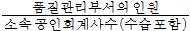    3. 품질관리감리 지적 건수최근 3년간의 품질관리감리 지적 건수   4. 독립성 준수를 위한 절차회계법인의 독립성 준수를 위한 절차 기술   5. 기타 법규 준수를 위한 절차독립성 이외의 법규(Anti-bribery 등) 준수를 위한 절차 기술   6. 감리지적비율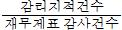    7. 재무제표 재작성 비율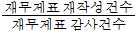 Ⅳ. 감사수행절차의 적정성   1. 감사 투입 예상시간서식 제4호 참조   2. 감사 위험분야중요하게 왜곡 표시될 위험 또는 유의한 위험이 높은 분야 파악   3. 위험분야에 대한 인력, 시간 투입 계획위험분야에 대응하기 위한 인력 및 시간 투입 계획   4. 전문인력 활용계획IT감사, 가치평가, 파생상품 분야 등 전문인력 활용계획Ⅴ. 감사 보수제안 감사보수4 제안서 관련 서식이름총 감사업무 수행기간직전연도 근로시간 대비 감사투입시간 비율직전연도 근로시간 대비 비지시즌(1~3월) 투입시간수습여부파트너X 개월등록매니저등록스텝1등록스텝2수습1. 최근 3년간 상장법인 감사회사 수2. 동종산업 누적 감사시간X 시간3. 동종산업 최근 3년간 감사회사 수4. 최근 3년간 담당파트너의 징계 건수징계 사항을 구체적으로 기술1. 동종산업 누적 감사시간X 시간2. 동종산업 최근 3년간 감사회사 수구 분감사계획반기검토중간감사재고실사기말감사감사종결내부회계검토(감사)합계비율파트너매니저스텝합계비율